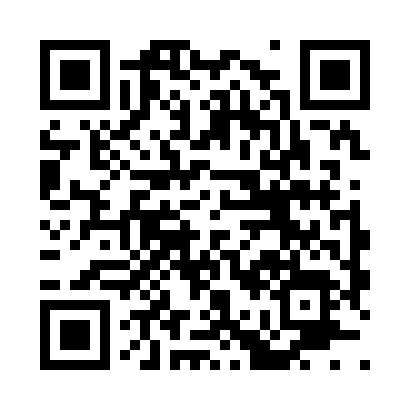 Prayer times for Weal, Virginia, USAMon 1 Jul 2024 - Wed 31 Jul 2024High Latitude Method: Angle Based RulePrayer Calculation Method: Islamic Society of North AmericaAsar Calculation Method: ShafiPrayer times provided by https://www.salahtimes.comDateDayFajrSunriseDhuhrAsrMaghribIsha1Mon4:346:031:225:138:4110:102Tue4:346:031:225:148:4110:103Wed4:356:041:225:148:4110:094Thu4:356:041:225:148:4010:095Fri4:366:051:235:148:4010:096Sat4:376:051:235:148:4010:087Sun4:386:061:235:148:4010:088Mon4:386:061:235:148:3910:079Tue4:396:071:235:148:3910:0710Wed4:406:081:235:158:3910:0611Thu4:416:081:235:158:3810:0612Fri4:426:091:245:158:3810:0513Sat4:436:101:245:158:3810:0414Sun4:446:101:245:158:3710:0415Mon4:446:111:245:158:3710:0316Tue4:456:121:245:158:3610:0217Wed4:466:121:245:158:3510:0118Thu4:476:131:245:158:3510:0019Fri4:486:141:245:158:3410:0020Sat4:496:151:245:158:349:5921Sun4:506:151:245:158:339:5822Mon4:516:161:245:148:329:5723Tue4:526:171:245:148:329:5624Wed4:546:181:245:148:319:5525Thu4:556:181:245:148:309:5426Fri4:566:191:245:148:299:5327Sat4:576:201:245:148:289:5128Sun4:586:211:245:148:289:5029Mon4:596:221:245:138:279:4930Tue5:006:221:245:138:269:4831Wed5:016:231:245:138:259:47